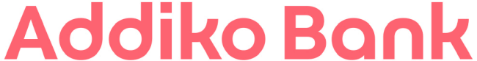 PRIOPĆENJE ZA MEDIJE'Addiko Red Friday' 15. veljače 25% niža kamatna stopa na gotovinske kredite Zagreb, 13. veljače 2019. – U sklopu 'Addiko Red Friday' koncepta s kojim nastavlja i u 2019. godini Addiko banka u petak, 15. veljače postojećim i novim klijentima nudi 25% nižu kamatnu stopu za gotovinske kredite u kunama i u eurima.Svi zahtjevi za nove Nenamjenske i Addiko Blic kredite koji će biti podneseni na dan 15. veljače 2019. godine, te kasnije odobreni, imat će 25% povoljniju kamatnu stopu koja će biti fiksna za cijelo vrijeme otplate.Tako će krediti u kunama biti dostupni već od 4,46% (EKS 4,80%), umjesto standardnih od 5,95%, dok će za kredite s valutnom klauzulom u eurima umjesto standardnih od 5,45% kamatna stopa iznosit od 4,09% (EKS 4,42%).Nenamjenski krediti se odobravaju na iznose od 10.000 do 260.000 kuna i od 1.300 do 35.000 eura uz rok otplate od 3 do 10 godina, bez jamca i bez učešća.„'Addiko Red Friday' koncept kojeg smo lani predstavili rezultirao je odličnim reakcijama naših postojećih, ali i priljevom novih klijenata. Zato smo ove godine ponovno odlučili sniziti kamatnu stopu, ovaj put za čak 25%, a s obzirom da je ona fiksna za cijelo razdoblje otplate kredita riječ je o vrlo značajnoj pogodnosti za klijente“, izjavila je Petra Bašić Jantolić, izvršna direktorica Upravljanja proizvodima i odnosima s klijentima za građanstvo i mala poduzeća Addiko banke. O 'Addiko Red Friday' ponudi: https://www.addiko.hr/gradanstvo/krediti/gotovinski-krediti/Kontakt za medije: Igor Vukasović, igor.vukasovic@addiko.com, Mob: 091 4979 281